Characterization of a murine model of endothelial dysfunction induced by chronic intraperitoneal administration of angiotensin IICeleste Trejo-Moreno1, Enrique Jiménez-Ferrer2,*, Gabriela Castro-Martínez3, Marisol Méndez-Martínez3, María Angélica Santana4, Gerardo Arrellín-Rosas3,5, José Pedraza-Chaverri6, Omar N. Medina-Campos6, Beatriz Hernández-Téllez7, Joel Barrita-Cruz3, , Oscar Ramírez-Pliego4, Maribel Herrera-Ruíz2, Gladis Fragoso8, Gabriela Rosas-Salgado3,*.1 Postdoctoral stay in the Posgrado en Biología Experimental, Universidad Autónoma Metropolitana-Iztapalapa, Ciudad de México, 09640, México.2 Centro de Investigación Biomédica del Sur, Instituto Mexicano del Seguro Social, Xochitepec, Morelos, 62790, México.3 Facultad de Medicina, Universidad Autónoma del Estado de Morelos, Cuernavaca, Morelos, 62350, México.4 Centro de Investigación en Dinámica Celular, Universidad Autónoma del Estado de Morelos, Cuernavaca, Morelos, 62209, México.5 Facultad de Ciencias de la Salud, Universidad Panamericana, Ciudad de México, 03920, México.6 Facultad de Química, Universidad Nacional Autónoma de México, Ciudad de México, 04510, México.7 Facultad de Medicina, Universidad Nacional Autónoma de México, Ciudad de México, CP, 04510, México.8 Instituto de Investigaciones Biomédicas, Universidad Nacional Autónoma de México, Ciudad de México, 04510, México.* Corresponding authors E-mail: gabriela.rosas@uaem.com.mx (GRS),  enriqueferrer_mx@yahoo.com (EJF)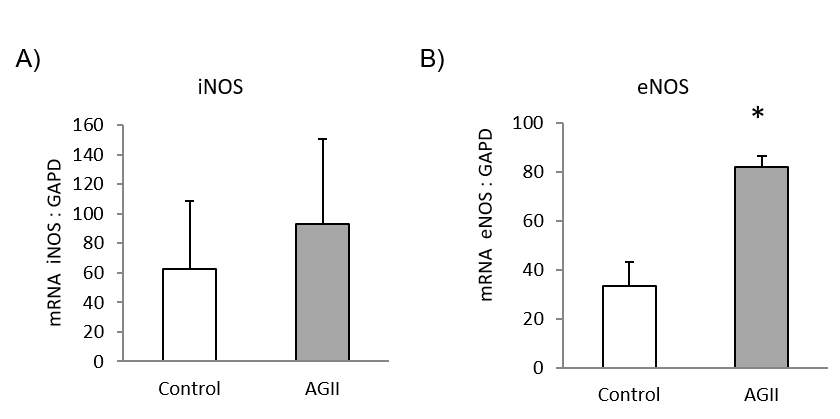 Supplementary Figure S1. Chronic AGII administration increases the expression of eNOS mRNA but not iNOS mRNA. Data are reported as mean ± SD and analyzed with a two-tailed, unpaired Student's t test (P < 0.05). * indicate differences with respect to control.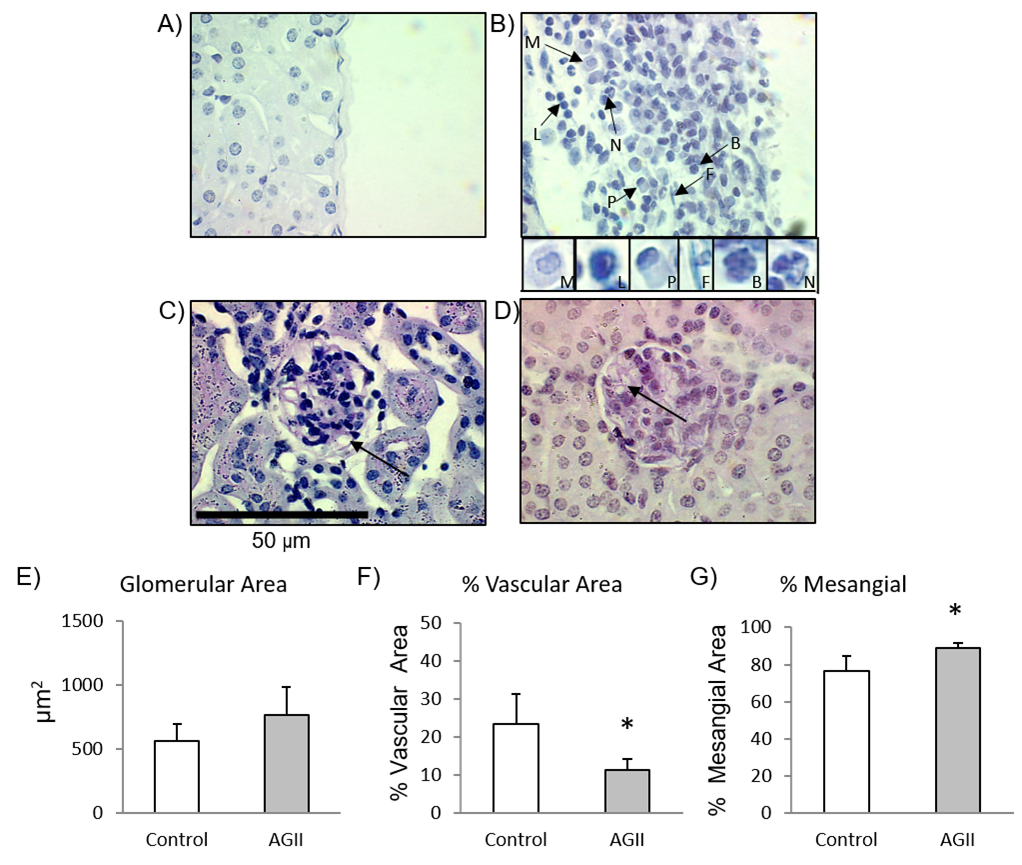 Supplementary Figure S2. Evaluation of glomerular damage by PAS staining. A-B) Renal capsule. C-D) Glomeruli. E-G) Analysis of glomerular area and percentage of vascular y mesangial glomerular areas. A decrease in glomerular vascular and a mesangial expansion were observed in AGII-treated mice (F-G). Arrows indicate vascular areas. M: macrophages; L: lymphocytes; P: plasmatic cells; F: fibroblasts, B: basophiles; N: neutrophils. Microphotographs taken at 100X. Data are reported as mean ± SD and analyzed with a two-tailed, unpaired Student's t test (P < 0.05). * indicate differences with respect to control.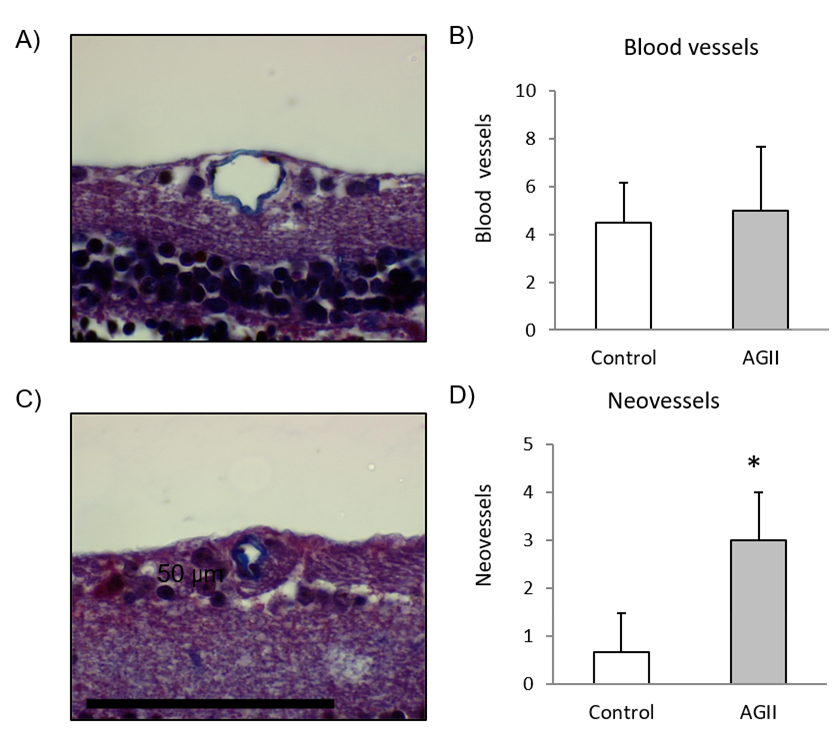 Supplementary Figure S3. Retinal neovascularization induced by AGII. A-B) Vessels. C-D) Neovessels. A chronic AGII administration failed to alter the number of retinal vessels already formed; however, it induced the formation of new vessels, increasing its number 4-fold with respect to the control group (D). Data are reported as mean ± SD and analyzed with a two-tailed, unpaired Student's t test (P < 0.05). * indicate differences with respect to control.